令和３年度阪神地域ひょうご防災リーダー講座受講者募集～地域防災の担い手となるリーダーをめざしましょう！～　私たちは、いつ、どこで大きな災害に遭遇するか分かりません。阪神・淡路大震災の経験から、災害被害を軽減するには地域住民の助け合い、支え合いが大切であるということを学びました。防災や危機管理に関する知識・技術を身につけ、地域や職場の安全を守らなければなりません。私たちにできるのは事前に備えて、被害をできるだけ軽減することです。　多様化、多発化する自然災害、今後、発生が懸念される南海トラフ巨大地震、感染症の蔓延等による複合的災害などから、人命の安全を第一に考え、地域住民と助け合い、被害の軽減を図るためには、行政はもとより県民一人ひとりの防災への取り組みをより一層促進させる必要があります。　このような観点から、地域防災の担い手である自主防災組織等のリーダーの育成を目的とした「令和３年度阪神地域ひょうご防災リーダー講座」を７月１１日（日）から計６日間開講します。　この講座は、防災分野の一流講師陣による講義に加え、地域で直ぐにでも取り組むことが出来る実践的なプログラムとして、多彩なカリキュラムにより構成されています。　なお、新型コロナウイルス感染症の感染状況により、中止・一部内容の変更の可能性があります。日    程   令和３年７月から９月のうち計６日間（別紙カリキュラムをご確認ください）会　　場   宝塚商工会議所　多目的ホール　〒665-0845  宝塚市栄町2丁目1番2号受講対象   現在、自主防災組織で活躍されている方や､今後、自らの地域で積極的に地域防災の担い手として活動しようとされる方で、兵庫県内在住、在勤、在学の方※過去の講座修了者は受講できません。募集人員   ４0名（阪神地域在住・在勤の方を優先します。応募者多数の場合は抽選とします。）申込期間　 令和３年５月２６日（水）～６月２１日（月）必着受講料   無 料（※教材等の一部実費負担あり）修了要件   カリキュラム下段を参照願います。修了証等   ・修了者には知事名の修了証と「ひょうご防災リーダー」の称号を授与します。・居住地（又は勤務地）の県民局等、市町と修了者名簿を共有し、活動機会を提供します。・日本防災士機構が認定する防災士試験の受験資格が付与されます。（受験は任意。別途、日本防災士機構が定める費用が必要です。）申込方法　　「受講申込書」（管内各市町で配付するほか、以下からダウンロード可能）に記入の上、郵送、FAX、電子メールにてお送りください。　　　　　 【受講申込書ダウンロード】http://web.pref.hyogo.lg.jp/hsk08/bousai/hanshinm_bousaileader.html 　　　　【送付先（郵送・FAX）】兵庫県阪神南県民センター県民交流室総務防災課（担当：中川）　　　　　（受講の可否は決定次第ご連絡いたします。）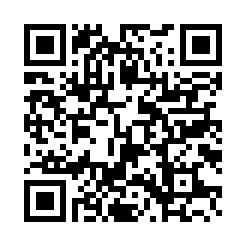 〒660-8588兵庫県尼崎市東難波町5-21-8TEL：06-6481-8072　FAX：06-6481-8148　　　　　 【送付先（電子メール）】hanshinm_kem@pref.hyogo.lg.jp